.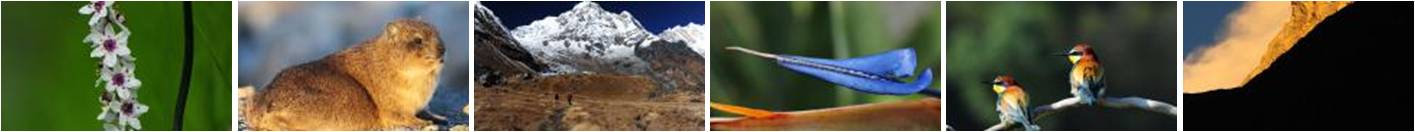 Intézmény neveKapcsolattartó szaktanár/szakember neveTámogatjuk a tematikus napotRészt vennénk a FesztiválonCsoport nagyságaMegjegyzés